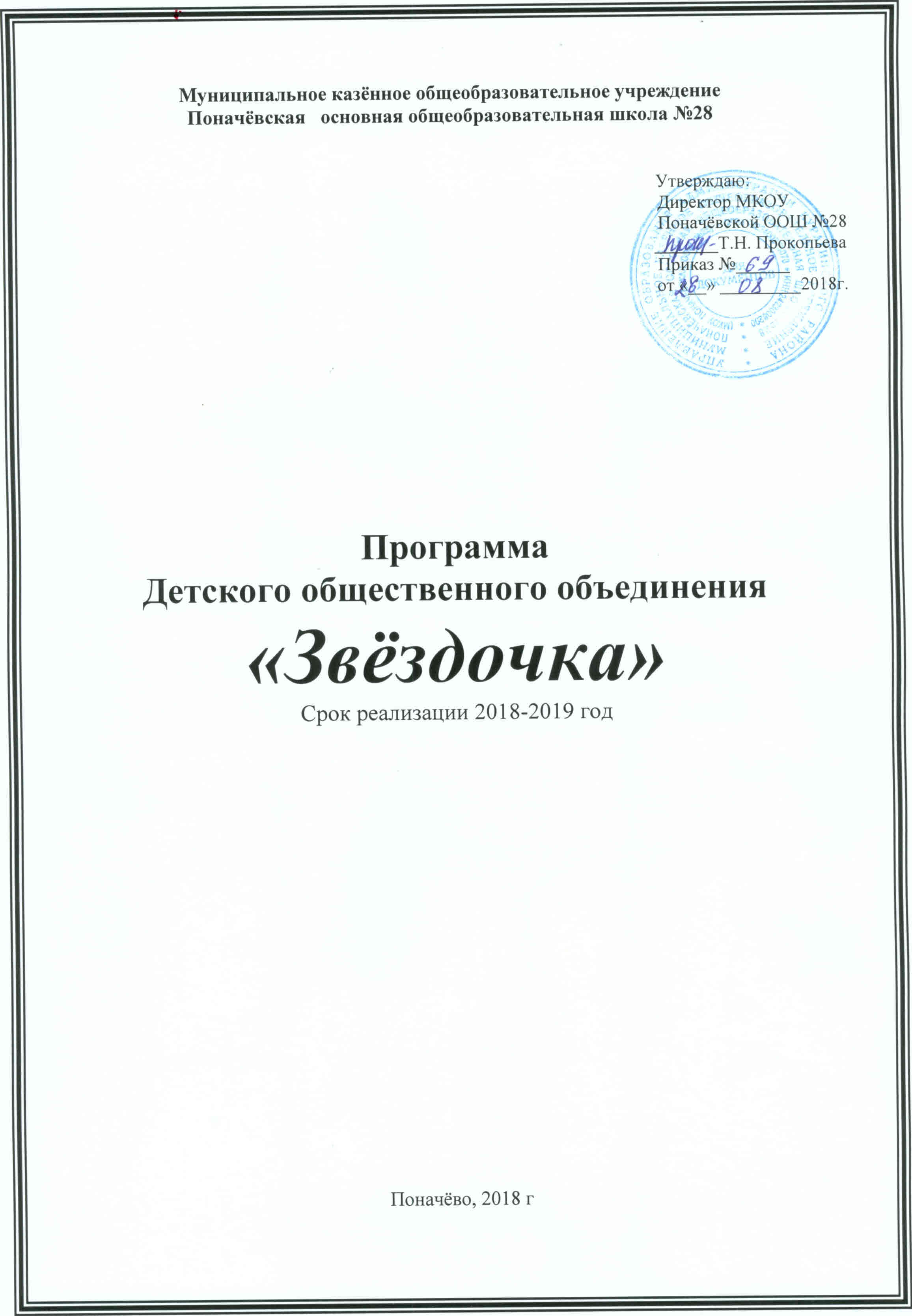 Муниципальное казённое общеобразовательное учреждениеПоначёвская   основная общеобразовательная школа №28                                                                                                               Утверждаю:                                                                                                                        Директор МКОУ                                                                                                                                     Поначёвской ООШ №28                                                                                                                                    _______Т.Н. Прокопьева                                                                                                                        Приказ №______от «__» _________2018г.ПрограммаДетского общественного объединения«Звёздочка»Срок реализации 2018-2019 годПоначёво, 2018 гПояснительная запискаДетская общественная организация позволяет каждому участнику ощутить свою уникальность и востребованность. Члены общественных объединений – это наиболее активная и подвижная часть подрастающего поколения, которая творчески осваивает социальные и культурные ценности своего народа и готова к вступлению в жизнь современного общества. Наша организация предлагает ребятам программы  «Здоровье»,  , «Я-Гражданин», «Экология и мы». Целью этих программ является развитие детско-юношеской прессы, формирование социальной активности детей и подростков; эффективная помощь окружающим, развитие добровольческих инициатив детей и подростков; развитие творческого потенциала детей и подростков.Основные цели и задачи программы:Развитие детского движения в школе; Поддержка общественно- значимых инициатив детей и подростков; Воспитывать учащихся патриотами своей школы, деревни, приобщая их к общечеловеческим ценностям; Воспитывать любовь к Родине, чувству дома, уважению к старшим, заботе о младших.Организация управления реализацией программы и её кадровое обеспечение: Общее руководство и контроль над выполнением программ осуществляет зам.директор по ВР.Финансирование: Нет.Ожидаемые результаты:1. Повышение потребности участников в самореализации, развитии, становление активной жизненной позиции.2. Творческое решение проблем школы, села, района.3. Перспективное развитие детского движения Курагинского  района.
КЛЯТВА: «За Родину, добро и справедливость! Клятва члена детской общественной организации «Звёздочка» Я, ….. , вступая в ряды Детской Общественной Организации «Звёздочка», перед лицом своих товарищей, торжественно клянусь: 
- любить свою Родину, свой край; - стремиться сделать жизнь лучше, добрее, справедливее; - знать больше, чем знаю; уметь больше, чем умею; - укреплять дружбу и мир между людьми; - заботиться о тех кто младше и старше, о своих родных и близких, друг о друге; - нигде и никогда не запятнать честь своей организации; - оправдать доверие своих товарищей. Клянусь! Клянусь! Клянусь!1.    Детское общественное объединение «Звёздочка»   - это добровольное, самодеятельное, самоуправляемое объединение детей разновозрастной группы. 2.     Цель организации - создание дружного коллектива ребят, для совместной деятельности.3.     Задачи:- прививать навыки коллективной работы и творчества;- поднимать роль самоуправления в детском коллективе;- воспитывать ответственность за выполненную работу;- развивать в детях потребность быть физически и духовно здоровым.4. Девиз: «Только вперёд и только ввысь к заветной мечте, мой друг, стремись»!»;Символ: звезда5. Членство в объединении: может быть любой школьник, который признает устав и Программу объединения, возраст участников неограничен.  Приемпроводится добровольно.6.  Все члены детского объединения следуют основным законам:-   Закон правды: запомни, правда, нужна не только тебе, но и окружающим тебя людям! Будь правдив!-Закон добра: будь добр к ближнему, и добро вернется к тебе.-   Закон уважения: хочешь, чтобы тебя уважали, уважай человеческое достоинство других.-   Закон памяти: народ забывший свою историю, умрет. Помни о своем народе и своей истории.-   Закон чести: помни о своей духовной силе, долге, благородстве и достоинстве.- Закон заботы: прежде, чем требовать внимания к себе, прояви его к окружающим людям.7. Все члены детского объединения имеют право:- Решать вопрос о добровольном вступлении и выходе из объединения;-Свободно выражать свое мнение по любому вопросу;- Участвовать в выборах органов самоуправления и быть избранным в любой из них;- Право на защиту со стороны детского объединения;- Пользоваться всем, что имеет детское объединение.8. Члены детского объединения обязаны:- Действовать и руководствоваться настоящим Положением;- Заботится о пополнении детского объединения;    9. Структура и содержание работы детского объединения:основой детского объединения является разновозрастный коллектив, который включает в себя учащихся 1-9 класс. За детское объединение отвечает председатель Борисова О.ЮВысший орган детского объединения - конференция, который собирается 1 раз в год, на которой принимаются Положения детского объединения, программы деятельности, вносятся необходимые изменения и дополнения и определяются основные направления деятельности детского объединения.12. Детское объединение сотрудничает:-     Сельским Домом культуры-     Сельской библиотекой13.Детское объединение может быть упразднено по решению Общего Совета членов детского объединения.План работы ДОО «Звёздочка» на 2018-2019 год№ п/пСодержание работыМесяцОтветственные1Сбор «В кругу друзей»СентябрьУченики 1 класса, члены отряда, председатель отряда2Час поэзии «Осенний листопадОктябрьУчителя литературы, председатель отряда3Поход «Однодневный турист»ОктябрьПредседатель отряда, кл. руководители, члены отряда.4Сбор «Осторожно огонь»НоябрьПредседатель отряда5Сбор «Будьте добрыми и человечными»ДекабрьПредседатель отряда, кл. руководители, члены отряда.6Новогоднее представление «В гостях у сказки»ДекабрьПредседатель отряда, кл. руководители, члены отряда.7КВН по сказкамЯнварьПредседатель отряда, кл. руководители, члены отряда.8Сбор «Внимание - на старт!ФевральУчитель физ. культуры9Сбор «Бабушки и внуки»МартПредседатель отряда, кл. руководители, члены отряда.10Сбор «Берегите свою планету»АпрельПредседатель отряда, кл. руководители, члены отряда.11Операция «Уют»АпрельПредседатель отряда, кл. руководители, члены отряда.12Сбор «Не забыть нам этой даты, что покончила с войной» встреча с ветеранами.МайПредседатель отряда, кл. руководители, члены отряда.13Летний походМайПредседатель отряда, кл. руководители, члены отряда.